Подтянись к  движению.Я готовлюсь к ГТО!Это делать нелегко.Мне помощники нужны:Гири, прыгалки, коньки.Позову с собой друзей,Вместе прыгать веселей!Будем бегать и скакать,Чтоб здоровье укреплять! В  теплый воскресный день, 6  мая девчонки и  мальчишки,  а  также их  родители спешили  в  легкоатлетический манеж Строительного университета.Здесь прошла  сдача  норм  ГТО среди  детских  садов города  Тюмени.Сборная  команда  д/сада решила  тоже  испытать  свои  силы.Детям  нужно  было выполнить 7 тестов:-бег 30 м.- смешанное  передвижение  на 1км- сгибание  и разгибание  рук  в  упоре  лежа на  полу- наклон  вперед- прыжок  в  длину- метание теннисного мяча  в  цель- поднимание туловища из  положения  лежа  на  спинеСамым   сложным,  наверное,  оказалось  метание  мяча в цель и  бег 1 км.От  детей  требовалось  выдержка, терпение и спортивный  характер.На  протяжении всего этапа  детей  сопровождали веселые  клоуны, которые подбадривали  их.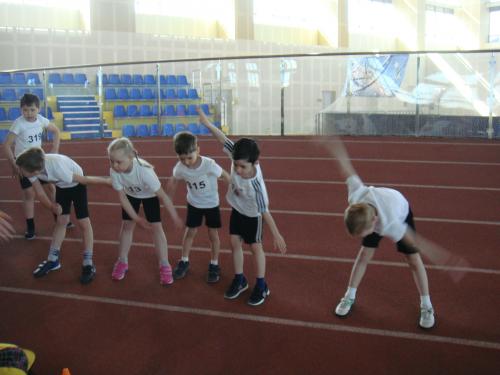 
                              РАЗМИНКА
 
                               БЕГ 30 МЕТРОВ
 
поднимание туловища из  положения  лежа  на  спине 
 
                         ПРЫЖОК  В ДЛИНУ
 
                              НАКЛОН  ВПЕРЕД
 
            МЕТАНИЕ ТЕННИСНОГО  МЯЧА В ЦЕЛЬ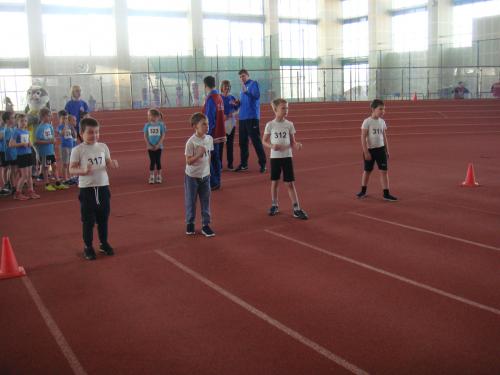 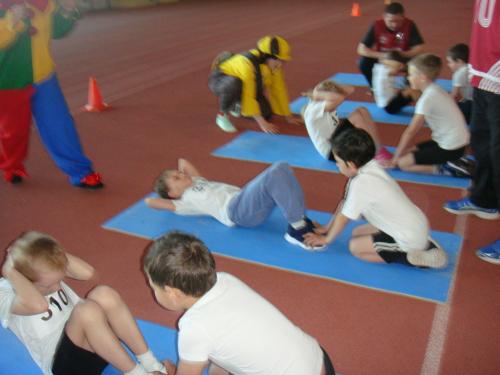 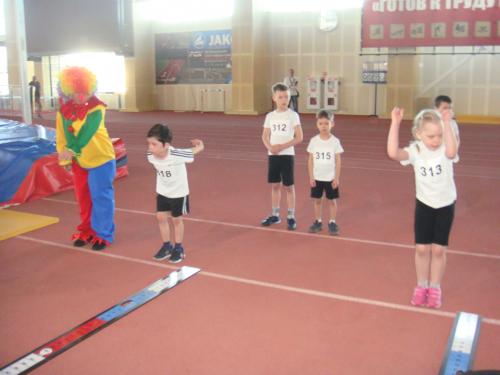 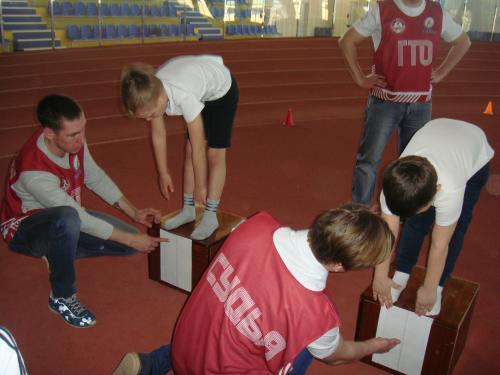 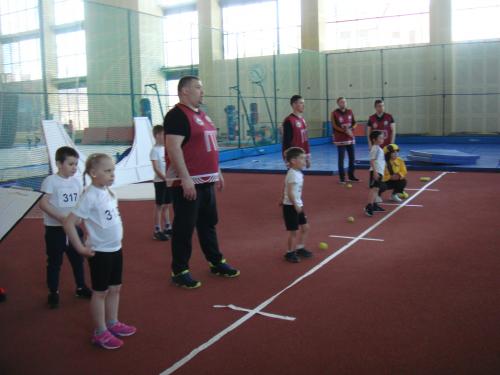 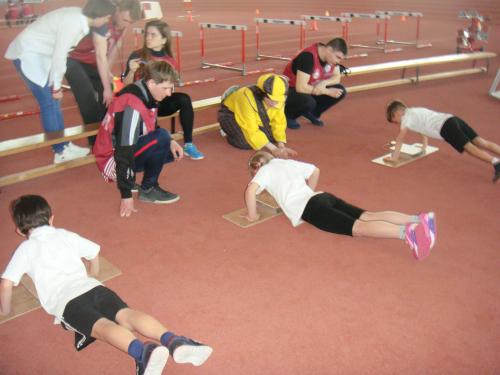 СГИБАНИЕ И РАЗГИБАНИЕ РУК В УПОРЕ ЛЕЖА НА ПОЛУНам  есть над  чем  работать. Мы  ждем  результатов и призываем  всех  на  сдачу  норм  ГТО.                      Все  участники  награждены дипломами. 
            ВСЕМ  БОЛЬШОЕ  СПАСИБО !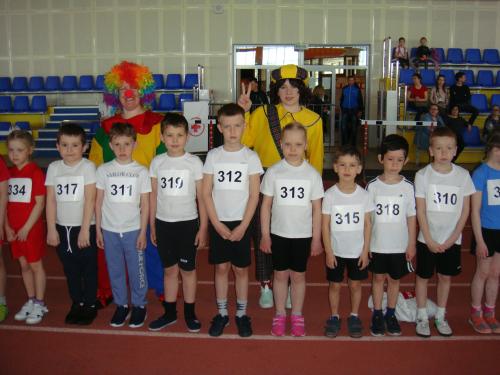 А кто боится нормы ГТО сдавать,
Мы вас готовы дружно поддержать!
На стадион мы поспешим,
Спортивный дух там возродим,
А лень и страх мы победим!